C.S 2019			MANIFESTAZIONE PROVINCIALE DI CORSA CAMPESTRECAMPUS UNIVERSITARIO 6 FEBBRAIO 2019MODULO DI VARIAZIONESCUOLA…………………………………………………Si dichiara che è stata effettuata regolarmente la fase d’Istituto e che a tutti/e gli/le alunni/e è stata fornita una preparazione adeguata per la partecipazione alla manifestazione Provinciale Si attesta che gli/le stessi/e sono iscritti e frequentanti l’istituto ed in regola relativamente alle norme sulla tutela sanitaria, alle norme assicurative in vigore, alle norme previste dal regolamento dei Campionati Studenteschi 2019 e a quant'altro previsto dalle vigenti disposizioni	Data: ___________		__________________________	              Timbro Scuola                                      (Il Dirigente Scolastico)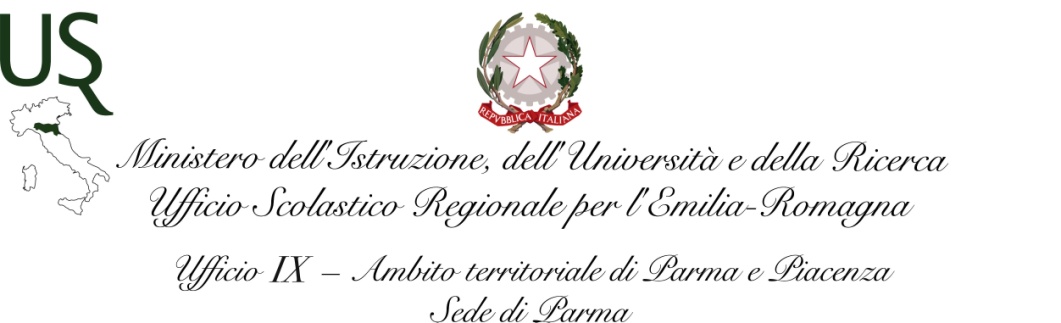 CAT.COGNOME – NOME G/M/ARisulta assenteSostituito daRisulta assenteSostituito daRisulta assenteSostituito daRisulta assenteSi dichiara che, ai sensi della Legge 196/2003 – art. 13 e del Regolamento Europeo 2016/679, gli Istituti hanno acquisito agli atti il consenso da parte delle famiglie degli studenti iscritti/e alla manifestazione al fine del trattamento dei dati per i soli scopi relativi alla gestione delle gare, alla elaborazione e pubblicazione delle classifiche, alla compilazione di moduli iscrizione a manifestazioni successive alle provinciali.